Proiectează viitorul orașului tău alături de Universitatea Politehnica TimișoaraCopiii și tinerii sunt invitaţi să inspire cu ideile lor perspectiva de dezvoltare a orașului printr-o serie de  evenimente organizate de Universitatea Politehnica din Timișoara. Prin proiectul SEE 821 – Timișoara - from today’s cultural capital to the city of the future. Design the future of your city, până în 3 octombrie 2023, toţi elevii și studenţii care au talent artistic, sunt creativi și vor ca ideile lor să conteze în comunitatea în care trăiesc, pot realiza o lucrare artistică de orice fel (machetă, desen, pictură, colaj etc) în care să ilustreze imaginea orașului viitorului, așa cum și-l imaginează. Lucrările realizate vor fi predate  în data de 3.10.2023 la sediul Bibliotecii UPT (Bulevardul Vasile Pârvan 2 B) – CCOC, in intervalul orar 8.00-16.00. (Persoană contact: Cristina Hălbac, tel. 0722 75 40 45, email: cristina.halbac@upt.ro). Expunerea lucrărilor va fi în holul central al Bibliotecii UPT in perioada 10.10.2023-22.10.2023 într-o expoziţie publică. Vernisajul expoziţiei va avea loc in data de 10.10.2023, ora 10.00 în sala Polivalentă situată la parterul Bibliotecii UPT, unde vor lua cuvântul personalităţi din administraţia locală, personalităţi de cultură ale orașului și reprezentanţi de seamă din domeniul educaţiei. Evenimentul este spriinit de parteneri precum Convenția Organizațiilor Studențești din Politehnică (COSPol), Asociaţia Elevilor din Timiș (AETM), Asociaţia Culturală ,,Salvaţi Patrimoniul Timișoarei’’, Şcoala Gimnazială nr 19 ,,Avram Iancu’’ din Timișoara. Proiectul Timișoara - from today’s cultural capital to the city of the future. Design the future of your city, al cărui promotor este Universitatea Politehnica Timișoara se bucură de colaborarea cu NTNU (Norwegian University of Science and Tehnology) Trondheim, Norvegia – partener al proiectului. NTNU este universitatea norvegiană  care organizează evenimentul FUTURUM, o expoziție despre viitor, despre cum vor arăta orașele noastre peste 30 de ani și despre modul în care noi, cetățenii, printr-o cultură adecvată, putem contribui la sustenabilitatea zonelor urbane.Rezultatele proiectului contribuie la promovarea și diseminarea anului „Timișoara Capitală Culturală Europeană 2023”. Proiectul Timișoara - from today’s cultural capital to the city of the future. Design the future of your city beneficiază de un grant în valoare de 48.368,01 euro din Islanda, Liechtenstein și Norvegia prin granturile SEE și norvegiene. Granturile SEE și norvegiene reprezintă contribuția Islandei, Liechtensteinului și Norvegiei la o Europă verde, competitivă și favorabilă incluziunii. Există două obiective generale: reducerea disparităților economice și sociale din Europa și consolidarea relațiilor bilaterale dintre statele donatoare și 15 state UE din centrul și sudul Europei și statele baltice. Cele trei state donatoare cooperează strâns cu UE în temeiul Acordului privind Spațiul Economic European (SEE). Între 1994 și 2014, statele donatoare au contribuit cu 3,3 miliarde EUR prin scheme de granturi consecutive. Pentru perioada 2014-2021, granturile SEE și norvegiene se ridică la 2,8 miliarde EUR.Informaţii suplimentare pot fi obţinute de la director proiect: ș.l. dr. ing. Rareș Hălbac Cotoară Zamfir, email: rares.halbac-cotoara-zamfir@upt.ro sau accesând pagina de Facebook al proiectului (numită The city of the future), scanând codul QR: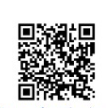 